به نام ایزد  دانا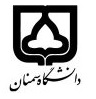 (کاربرگ طرح درس)                   تاریخ بهروز رسانی:               دانشکده     علوم انسانی                                             نیمسال دوم سال تحصیلی-97-98بودجهبندی درسمقطع: کارشناسی*  کارشناسی ارشد□  دکتری□مقطع: کارشناسی*  کارشناسی ارشد□  دکتری□مقطع: کارشناسی*  کارشناسی ارشد□  دکتری□تعداد واحد: نظری  3 عملی...تعداد واحد: نظری  3 عملی...مدیریت مالی 1 مدیریت مالی 1 نام درسپیشنیازها و همنیازها:پیشنیازها و همنیازها:پیشنیازها و همنیازها:پیشنیازها و همنیازها:پیشنیازها و همنیازها:  managerial   finance	  managerial   finance	نام درسشماره تلفن اتاق:شماره تلفن اتاق:شماره تلفن اتاق:شماره تلفن اتاق:مدرس/مدرسین: غلامحسین گل ارضی مدرس/مدرسین: غلامحسین گل ارضی مدرس/مدرسین: غلامحسین گل ارضی مدرس/مدرسین: غلامحسین گل ارضی منزلگاه اینترنتی:منزلگاه اینترنتی:منزلگاه اینترنتی:منزلگاه اینترنتی:g_golarzi@semnan.ac.ir		پست الکترونیکی:g_golarzi@semnan.ac.ir		پست الکترونیکی:g_golarzi@semnan.ac.ir		پست الکترونیکی:g_golarzi@semnan.ac.ir		پست الکترونیکی:برنامه تدریس در هفته و شماره کلاس:  برنامه تدریس در هفته و شماره کلاس:  برنامه تدریس در هفته و شماره کلاس:  برنامه تدریس در هفته و شماره کلاس:  برنامه تدریس در هفته و شماره کلاس:  برنامه تدریس در هفته و شماره کلاس:  برنامه تدریس در هفته و شماره کلاس:  برنامه تدریس در هفته و شماره کلاس:  اهداف درس: آموزش چگونگی تامین مالی  و نحوه تخصیص بهینه آن  اهداف درس: آموزش چگونگی تامین مالی  و نحوه تخصیص بهینه آن  اهداف درس: آموزش چگونگی تامین مالی  و نحوه تخصیص بهینه آن  اهداف درس: آموزش چگونگی تامین مالی  و نحوه تخصیص بهینه آن  اهداف درس: آموزش چگونگی تامین مالی  و نحوه تخصیص بهینه آن  اهداف درس: آموزش چگونگی تامین مالی  و نحوه تخصیص بهینه آن  اهداف درس: آموزش چگونگی تامین مالی  و نحوه تخصیص بهینه آن  اهداف درس: آموزش چگونگی تامین مالی  و نحوه تخصیص بهینه آن  امکانات آموزشی مورد نیاز: امکانات آموزشی مورد نیاز: امکانات آموزشی مورد نیاز: امکانات آموزشی مورد نیاز: امکانات آموزشی مورد نیاز: امکانات آموزشی مورد نیاز: امکانات آموزشی مورد نیاز: امکانات آموزشی مورد نیاز: امتحان پایانترمامتحان میانترمارزشیابی مستمر(کوئیز)ارزشیابی مستمر(کوئیز)فعالیتهای کلاسی و آموزشیفعالیتهای کلاسی و آموزشینحوه ارزشیابینحوه ارزشیابی14422درصد نمرهدرصد نمرهمدیریت مالی  جلد اول – نوشته ریموند پی نوو- ترجمه دکتر علی جهانخانی و دکتر علی پارسائیان مدیریت مالی  جلد اول – نوشته ریموند پی نوو- ترجمه دکتر علی جهانخانی و دکتر علی پارسائیان مدیریت مالی  جلد اول – نوشته ریموند پی نوو- ترجمه دکتر علی جهانخانی و دکتر علی پارسائیان مدیریت مالی  جلد اول – نوشته ریموند پی نوو- ترجمه دکتر علی جهانخانی و دکتر علی پارسائیان مدیریت مالی  جلد اول – نوشته ریموند پی نوو- ترجمه دکتر علی جهانخانی و دکتر علی پارسائیان مدیریت مالی  جلد اول – نوشته ریموند پی نوو- ترجمه دکتر علی جهانخانی و دکتر علی پارسائیان منابع و مآخذ درسمنابع و مآخذ درستوضیحاتمبحثشماره هفته آموزشیارائه تعاریف و بیان وظایف مدیر مالی در شرکت ها1تجزیه و تحلیل صورتهای مالی2تجزیه و تحلیل نسبت های مالی3برنامه ریزی سود و تجزیه و تحلیل نقطه سربسر(نقطه سربسر عملیاتی) 4برنامه ریزی سود و تجزیه و تحلیل نقطه سربسر ( نقطه سربسر مالی و کل)5حل تمرین6تجزیه و تحلیل اهرم  (1)7تجزیه و تحیل اهرم (2)8حل تمرین9ارزش زمانی پول (1)10ارزش زمانی پول(2)11حل تمرین12بودجه بندی سرمایه ای در شرایط اطمیمنان( تعاریف – محاسبه مولفه های بودجه بندی سرمایه ای- روش دوره بازگشت سرمایه) 13بودجه بندی سرمایه ای در شرایط اطمیمنان( روش ارزش فعلی خالص، نرخ بازده داخلی وشاخص سودآوری)14حل تمرین15بودجه بندی سرمایه ای در شرایط عدم اطمینان 16